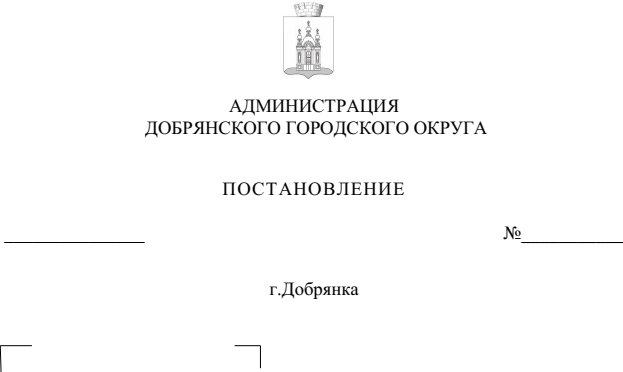 В соответствии с Бюджетным кодексом Российской Федерации, Федеральным законом от 06 октября 2003 г. № 131-ФЗ «Об общих принципах организации местного самоуправления в Российской Федерации», руководствуясь статьей 30 Устава Добрянского городского округа, 
пунктом 7.1 Порядка принятия решений о разработке, формировании, реализации и оценке эффективности реализации муниципальных программ и Методики оценки эффективности реализации муниципальных программ, утвержденного постановлением администрации Добрянского городского округа от 30 июня 2022 г. № 1705, в целях уточнения основных параметров муниципальной программы на очередной финансовый год и на плановый период администрация округа ПОСТАНОВЛЯЕТ:1. Утвердить прилагаемые изменения, которые вносятся 
в муниципальную программу Добрянского городского округа «Благоустройство территории», утвержденную постановлением администрации Добрянского городского округа от 02 ноября 2022 г. № 3101 (в редакции постановлений администрации Добрянского городского округа от 01 марта 2023 г. № 478, от 07 июля 2023 г. № 2067). 2. Опубликовать настоящее постановление в печатном средстве массовой информации «Официальный бюллетень органов местного самоуправления муниципального образования Добрянский городской округ», разместить 
на официальном сайте правовой информации Добрянского городского округа 
в информационно-телекоммуникационной сети Интернет с доменным именем dobr-pravo.ru.3. Настоящее постановление вступает в силу после его официального опубликования (обнародования).Глава городского округа –глава администрации Добрянского городского округа                                                        Д.В. Антонов
УТВЕРЖДЕНЫпостановлением администрацииДобрянского городского округаот                                №   ИЗМЕНЕНИЯ,которые вносятся в муниципальную программу Добрянского городского округа «Благоустройство территории», утвержденную постановлением администрации Добрянского городского округа от 02 ноября 2022 г. № 31011. Паспорт муниципальной программы, изложить в новой редакции:2. Приложение к Программе изложить в редакции согласно приложению к настоящим изменениям.Приложение к изменениям, которые вносятся 
в муниципальную программу «Благоустройство территории», утвержденную постановлением администрации Добрянского городского округа от 02 ноября 2022 г. № 3101ПЕРЕЧЕНЬмероприятий, объемы и источники финансирования муниципальной программы «Благоустройство территории» Добрянского городского округа, ожидаемые конечные результаты программы на 2023-2026 годы* Постановление Правительства Пермского края от 31 декабря 2019 г. № 1064-п «Об утверждении порядков предоставления государственной поддержки, направленной на комплексное развитие сельских территорий в Пермском крае (ред. от 03.08.2022);** Постановление Правительства Пермского края от 22 июня 2016 г. № 384-п «Об утверждении Порядка предоставления и расходования субвенций из бюджета Пермского края бюджетам городских (сельских) поселений и городских округов Пермского края на осуществление отдельных государственных полномочий по организации проведения мероприятий по предупреждению и ликвидации болезней животных, их лечению, отлову и содержанию безнадзорных животных» (ред. от 22.04.2020 г.).Руководитель программыРуководитель программыРуководитель программыРуководитель программыЗаместитель главы администрации Добрянского городского округа по жилищно-коммунальному хозяйствуЗаместитель главы администрации Добрянского городского округа по жилищно-коммунальному хозяйствуЗаместитель главы администрации Добрянского городского округа по жилищно-коммунальному хозяйствуЗаместитель главы администрации Добрянского городского округа по жилищно-коммунальному хозяйствуЗаместитель главы администрации Добрянского городского округа по жилищно-коммунальному хозяйствуЗаместитель главы администрации Добрянского городского округа по жилищно-коммунальному хозяйствуЗаместитель главы администрации Добрянского городского округа по жилищно-коммунальному хозяйствуЗаместитель главы администрации Добрянского городского округа по жилищно-коммунальному хозяйствуЗаместитель главы администрации Добрянского городского округа по жилищно-коммунальному хозяйствуЗаместитель главы администрации Добрянского городского округа по жилищно-коммунальному хозяйствуЗаместитель главы администрации Добрянского городского округа по жилищно-коммунальному хозяйствуОтветственный исполнитель программыОтветственный исполнитель программыОтветственный исполнитель программыОтветственный исполнитель программыНачальник управления жилищно-коммунального хозяйства и благоустройства администрации Добрянского городского округа Начальник управления жилищно-коммунального хозяйства и благоустройства администрации Добрянского городского округа Начальник управления жилищно-коммунального хозяйства и благоустройства администрации Добрянского городского округа Начальник управления жилищно-коммунального хозяйства и благоустройства администрации Добрянского городского округа Начальник управления жилищно-коммунального хозяйства и благоустройства администрации Добрянского городского округа Начальник управления жилищно-коммунального хозяйства и благоустройства администрации Добрянского городского округа Начальник управления жилищно-коммунального хозяйства и благоустройства администрации Добрянского городского округа Начальник управления жилищно-коммунального хозяйства и благоустройства администрации Добрянского городского округа Начальник управления жилищно-коммунального хозяйства и благоустройства администрации Добрянского городского округа Начальник управления жилищно-коммунального хозяйства и благоустройства администрации Добрянского городского округа Начальник управления жилищно-коммунального хозяйства и благоустройства администрации Добрянского городского округа Соисполнители программыСоисполнители программыСоисполнители программыСоисполнители программыАдминистрация Добрянского городского округа Отдел жилищно-коммунального хозяйства в р.п. Полазна администрации Добрянского городского округаАдминистрация Добрянского городского округа Отдел жилищно-коммунального хозяйства в р.п. Полазна администрации Добрянского городского округаАдминистрация Добрянского городского округа Отдел жилищно-коммунального хозяйства в р.п. Полазна администрации Добрянского городского округаАдминистрация Добрянского городского округа Отдел жилищно-коммунального хозяйства в р.п. Полазна администрации Добрянского городского округаАдминистрация Добрянского городского округа Отдел жилищно-коммунального хозяйства в р.п. Полазна администрации Добрянского городского округаАдминистрация Добрянского городского округа Отдел жилищно-коммунального хозяйства в р.п. Полазна администрации Добрянского городского округаАдминистрация Добрянского городского округа Отдел жилищно-коммунального хозяйства в р.п. Полазна администрации Добрянского городского округаАдминистрация Добрянского городского округа Отдел жилищно-коммунального хозяйства в р.п. Полазна администрации Добрянского городского округаАдминистрация Добрянского городского округа Отдел жилищно-коммунального хозяйства в р.п. Полазна администрации Добрянского городского округаАдминистрация Добрянского городского округа Отдел жилищно-коммунального хозяйства в р.п. Полазна администрации Добрянского городского округаАдминистрация Добрянского городского округа Отдел жилищно-коммунального хозяйства в р.п. Полазна администрации Добрянского городского округаУчастники программыУчастники программыУчастники программыУчастники программыМБУ «Благоустройство»МКУ «Управление капитального строительства»МБУ «Приоритет»МБУ «Благоустройство»МКУ «Управление капитального строительства»МБУ «Приоритет»МБУ «Благоустройство»МКУ «Управление капитального строительства»МБУ «Приоритет»МБУ «Благоустройство»МКУ «Управление капитального строительства»МБУ «Приоритет»МБУ «Благоустройство»МКУ «Управление капитального строительства»МБУ «Приоритет»МБУ «Благоустройство»МКУ «Управление капитального строительства»МБУ «Приоритет»МБУ «Благоустройство»МКУ «Управление капитального строительства»МБУ «Приоритет»МБУ «Благоустройство»МКУ «Управление капитального строительства»МБУ «Приоритет»МБУ «Благоустройство»МКУ «Управление капитального строительства»МБУ «Приоритет»МБУ «Благоустройство»МКУ «Управление капитального строительства»МБУ «Приоритет»МБУ «Благоустройство»МКУ «Управление капитального строительства»МБУ «Приоритет»Этапы и сроки реализации программыЭтапы и сроки реализации программыЭтапы и сроки реализации программыЭтапы и сроки реализации программыСрок реализации Программы с 01.01.2023 по 31.12.2026.           Программа не имеет строгого разделения на этапы, мероприятия реализуются на протяжении всего срока действия Программы.Срок реализации Программы с 01.01.2023 по 31.12.2026.           Программа не имеет строгого разделения на этапы, мероприятия реализуются на протяжении всего срока действия Программы.Срок реализации Программы с 01.01.2023 по 31.12.2026.           Программа не имеет строгого разделения на этапы, мероприятия реализуются на протяжении всего срока действия Программы.Срок реализации Программы с 01.01.2023 по 31.12.2026.           Программа не имеет строгого разделения на этапы, мероприятия реализуются на протяжении всего срока действия Программы.Срок реализации Программы с 01.01.2023 по 31.12.2026.           Программа не имеет строгого разделения на этапы, мероприятия реализуются на протяжении всего срока действия Программы.Срок реализации Программы с 01.01.2023 по 31.12.2026.           Программа не имеет строгого разделения на этапы, мероприятия реализуются на протяжении всего срока действия Программы.Срок реализации Программы с 01.01.2023 по 31.12.2026.           Программа не имеет строгого разделения на этапы, мероприятия реализуются на протяжении всего срока действия Программы.Срок реализации Программы с 01.01.2023 по 31.12.2026.           Программа не имеет строгого разделения на этапы, мероприятия реализуются на протяжении всего срока действия Программы.Срок реализации Программы с 01.01.2023 по 31.12.2026.           Программа не имеет строгого разделения на этапы, мероприятия реализуются на протяжении всего срока действия Программы.Срок реализации Программы с 01.01.2023 по 31.12.2026.           Программа не имеет строгого разделения на этапы, мероприятия реализуются на протяжении всего срока действия Программы.Срок реализации Программы с 01.01.2023 по 31.12.2026.           Программа не имеет строгого разделения на этапы, мероприятия реализуются на протяжении всего срока действия Программы.1. Цель программы1. Цель программы1. Цель программы1. Цель программыСоздание благоприятных и комфортных условий проживания населения на территории Добрянского городского округа.Создание благоприятных и комфортных условий проживания населения на территории Добрянского городского округа.Создание благоприятных и комфортных условий проживания населения на территории Добрянского городского округа.Создание благоприятных и комфортных условий проживания населения на территории Добрянского городского округа.Создание благоприятных и комфортных условий проживания населения на территории Добрянского городского округа.Создание благоприятных и комфортных условий проживания населения на территории Добрянского городского округа.Создание благоприятных и комфортных условий проживания населения на территории Добрянского городского округа.Создание благоприятных и комфортных условий проживания населения на территории Добрянского городского округа.Создание благоприятных и комфортных условий проживания населения на территории Добрянского городского округа.Создание благоприятных и комфортных условий проживания населения на территории Добрянского городского округа.Создание благоприятных и комфортных условий проживания населения на территории Добрянского городского округа.1. Задача программы1. Задача программы1. Задача программы1. Задача программыДоведение уровня благоустройства, качества городской среды и «уличной» безопасности в населенных пунктах - центрах кустового расселения Добрянского городского округа до средне краевого уровняДоведение уровня благоустройства, качества городской среды и «уличной» безопасности в населенных пунктах - центрах кустового расселения Добрянского городского округа до средне краевого уровняДоведение уровня благоустройства, качества городской среды и «уличной» безопасности в населенных пунктах - центрах кустового расселения Добрянского городского округа до средне краевого уровняДоведение уровня благоустройства, качества городской среды и «уличной» безопасности в населенных пунктах - центрах кустового расселения Добрянского городского округа до средне краевого уровняДоведение уровня благоустройства, качества городской среды и «уличной» безопасности в населенных пунктах - центрах кустового расселения Добрянского городского округа до средне краевого уровняДоведение уровня благоустройства, качества городской среды и «уличной» безопасности в населенных пунктах - центрах кустового расселения Добрянского городского округа до средне краевого уровняДоведение уровня благоустройства, качества городской среды и «уличной» безопасности в населенных пунктах - центрах кустового расселения Добрянского городского округа до средне краевого уровняДоведение уровня благоустройства, качества городской среды и «уличной» безопасности в населенных пунктах - центрах кустового расселения Добрянского городского округа до средне краевого уровняДоведение уровня благоустройства, качества городской среды и «уличной» безопасности в населенных пунктах - центрах кустового расселения Добрянского городского округа до средне краевого уровняДоведение уровня благоустройства, качества городской среды и «уличной» безопасности в населенных пунктах - центрах кустового расселения Добрянского городского округа до средне краевого уровняДоведение уровня благоустройства, качества городской среды и «уличной» безопасности в населенных пунктах - центрах кустового расселения Добрянского городского округа до средне краевого уровня№ 
п/пНаименование
 целевого  
 показателяЕдиница 
измеренияГРБСГРБСЗначение целевого 
показателя
на начало 
реализации
программыПлановое значение   
  целевого показателяПлановое значение   
  целевого показателяПлановое значение   
  целевого показателяПлановое значение   
  целевого показателяОжидаемые результатыреализации    программы                        Ожидаемые результатыреализации    программы                        Ожидаемые результатыреализации    программы                        № 
п/пНаименование
 целевого  
 показателяЕдиница 
измеренияГРБСГРБСЗначение целевого 
показателя
на начало 
реализации
программы2023 г.2023 г.2024 г.2024 г.2025 г.2026 г.Ожидаемые результатыреализации    программы                        Ожидаемые результатыреализации    программы                        Ожидаемые результатыреализации    программы                        1234456677891.Количество спиленных (вырубленных) аварийных деревьевЕд.50851050851089120120120120120120Снижение количества аварийных деревьев, представляющих опасность для населения, путем спиливания (вырубки) к концу реализации программы до 480ед.;Снижение количества аварийных деревьев, представляющих опасность для населения, путем спиливания (вырубки) к концу реализации программы до 480ед.;Снижение количества аварийных деревьев, представляющих опасность для населения, путем спиливания (вырубки) к концу реализации программы до 480ед.;2.Площадь клумб и вазонов, охваченных цветочными посадками кв. м5085105085101144,32268,32268,32268,32268,32268,32268,3Сохранение  площади, охваченной цветочными посадками 2268,3 ежегодноСохранение  площади, охваченной цветочными посадками 2268,3 ежегодноСохранение  площади, охваченной цветочными посадками 2268,3 ежегодно3.Площадь земельных участков, на которых будет ежегодно проведена акарицидная обработка га508510508510118,7131,7131,7131,7131,7131,7131,7Сохранение площади земельных участков, на которых будет проведена акарицидная обработка не менее 131,7 га ежегодноСохранение площади земельных участков, на которых будет проведена акарицидная обработка не менее 131,7 га ежегодноСохранение площади земельных участков, на которых будет проведена акарицидная обработка не менее 131,7 га ежегодно4.Площадь земельных участков, на которых будет ежегодно проведена дератизационная обработкага508510508510118,7131,7131,7131,7131,7131,7131,7Сохранение площади земельных участков, на которых будет ежегодно проведена дератизационная обработка не менее 131,7 га до конца реализации программыСохранение площади земельных участков, на которых будет ежегодно проведена дератизационная обработка не менее 131,7 га до конца реализации программыСохранение площади земельных участков, на которых будет ежегодно проведена дератизационная обработка не менее 131,7 га до конца реализации программы5Проектная документация по реконструкции набережной в г. ДобрянкаЕд. 5035030110000Наличие проектной документации по реконструкции набережной г. Добрянка, ед.;Наличие проектной документации по реконструкции набережной г. Добрянка, ед.;Наличие проектной документации по реконструкции набережной г. Добрянка, ед.;6Точка доступа к сети «Интернет» на муниципальных территориях общего пользованияЕд.5085082222222Сохранение точек доступа к сети "Интернет" на муниципальных территориях общего пользования не менее  2 ед. ежегодноСохранение точек доступа к сети "Интернет" на муниципальных территориях общего пользования не менее  2 ед. ежегодноСохранение точек доступа к сети "Интернет" на муниципальных территориях общего пользования не менее  2 ед. ежегодно7 Страхование гидротехнических сооружений (ГТС)Ед.5035032000000Получение лицензии для безопасной эксплуатации ГТС 2 ед. в 2023 годуПолучение лицензии для безопасной эксплуатации ГТС 2 ед. в 2023 годуПолучение лицензии для безопасной эксплуатации ГТС 2 ед. в 2023 году2. Задача программы2. Задача программыФормирование поселковой и межпоселковой системы санитарной очистки территории Добрянского городского округа с использованием наилучших доступных технологий сбора – сортировки – переработки - утилизации и захоронения твердых коммунальных и промышленных отходов в рамках региональной схемы обращения с отходами. Формирование поселковой и межпоселковой системы санитарной очистки территории Добрянского городского округа с использованием наилучших доступных технологий сбора – сортировки – переработки - утилизации и захоронения твердых коммунальных и промышленных отходов в рамках региональной схемы обращения с отходами. Формирование поселковой и межпоселковой системы санитарной очистки территории Добрянского городского округа с использованием наилучших доступных технологий сбора – сортировки – переработки - утилизации и захоронения твердых коммунальных и промышленных отходов в рамках региональной схемы обращения с отходами. Формирование поселковой и межпоселковой системы санитарной очистки территории Добрянского городского округа с использованием наилучших доступных технологий сбора – сортировки – переработки - утилизации и захоронения твердых коммунальных и промышленных отходов в рамках региональной схемы обращения с отходами. Формирование поселковой и межпоселковой системы санитарной очистки территории Добрянского городского округа с использованием наилучших доступных технологий сбора – сортировки – переработки - утилизации и захоронения твердых коммунальных и промышленных отходов в рамках региональной схемы обращения с отходами. Формирование поселковой и межпоселковой системы санитарной очистки территории Добрянского городского округа с использованием наилучших доступных технологий сбора – сортировки – переработки - утилизации и захоронения твердых коммунальных и промышленных отходов в рамках региональной схемы обращения с отходами. Формирование поселковой и межпоселковой системы санитарной очистки территории Добрянского городского округа с использованием наилучших доступных технологий сбора – сортировки – переработки - утилизации и захоронения твердых коммунальных и промышленных отходов в рамках региональной схемы обращения с отходами. Формирование поселковой и межпоселковой системы санитарной очистки территории Добрянского городского округа с использованием наилучших доступных технологий сбора – сортировки – переработки - утилизации и захоронения твердых коммунальных и промышленных отходов в рамках региональной схемы обращения с отходами. Формирование поселковой и межпоселковой системы санитарной очистки территории Добрянского городского округа с использованием наилучших доступных технологий сбора – сортировки – переработки - утилизации и захоронения твердых коммунальных и промышленных отходов в рамках региональной схемы обращения с отходами. Формирование поселковой и межпоселковой системы санитарной очистки территории Добрянского городского округа с использованием наилучших доступных технологий сбора – сортировки – переработки - утилизации и захоронения твердых коммунальных и промышленных отходов в рамках региональной схемы обращения с отходами. Формирование поселковой и межпоселковой системы санитарной очистки территории Добрянского городского округа с использованием наилучших доступных технологий сбора – сортировки – переработки - утилизации и захоронения твердых коммунальных и промышленных отходов в рамках региональной схемы обращения с отходами. Формирование поселковой и межпоселковой системы санитарной очистки территории Добрянского городского округа с использованием наилучших доступных технологий сбора – сортировки – переработки - утилизации и захоронения твердых коммунальных и промышленных отходов в рамках региональной схемы обращения с отходами. Формирование поселковой и межпоселковой системы санитарной очистки территории Добрянского городского округа с использованием наилучших доступных технологий сбора – сортировки – переработки - утилизации и захоронения твердых коммунальных и промышленных отходов в рамках региональной схемы обращения с отходами. 1.Количество площадок накопления твердых коммунальных отходов Ед.50851050851084411111713Обустроить к концу  2026 года площадки накопления твердых коммунальных отходов в количестве  45 ед.;Обустроить к концу  2026 года площадки накопления твердых коммунальных отходов в количестве  45 ед.;Обустроить к концу  2026 года площадки накопления твердых коммунальных отходов в количестве  45 ед.;3. Задача программы 3. Задача программы Улучшение санитарно-экологической обстановки в округеУлучшение санитарно-экологической обстановки в округеУлучшение санитарно-экологической обстановки в округеУлучшение санитарно-экологической обстановки в округеУлучшение санитарно-экологической обстановки в округеУлучшение санитарно-экологической обстановки в округеУлучшение санитарно-экологической обстановки в округеУлучшение санитарно-экологической обстановки в округеУлучшение санитарно-экологической обстановки в округеУлучшение санитарно-экологической обстановки в округеУлучшение санитарно-экологической обстановки в округеУлучшение санитарно-экологической обстановки в округеУлучшение санитарно-экологической обстановки в округе1.Объем ликвидированных несанкционированных свалок куб. м5085105085102000400040004000400040004000Ликвидация несанкционированных свалок не менее 4000 куб м. ежегодноЛиквидация несанкционированных свалок не менее 4000 куб м. ежегодноЛиквидация несанкционированных свалок не менее 4000 куб м. ежегодно2Количество отловленных животных без владельцев ед.50851050851072838383838383Снижение динамики роста количества безнадзорных и бездомных животных ежегодно на 83особиСнижение динамики роста количества безнадзорных и бездомных животных ежегодно на 83особиСнижение динамики роста количества безнадзорных и бездомных животных ежегодно на 83особи4. Задача программы4. Задача программыМониторинг состояния окружающей среды (негативное влияние на окружающую среду, углеродный след;Мониторинг состояния окружающей среды (негативное влияние на окружающую среду, углеродный след;Мониторинг состояния окружающей среды (негативное влияние на окружающую среду, углеродный след;Мониторинг состояния окружающей среды (негативное влияние на окружающую среду, углеродный след;Мониторинг состояния окружающей среды (негативное влияние на окружающую среду, углеродный след;Мониторинг состояния окружающей среды (негативное влияние на окружающую среду, углеродный след;Мониторинг состояния окружающей среды (негативное влияние на окружающую среду, углеродный след;Мониторинг состояния окружающей среды (негативное влияние на окружающую среду, углеродный след;Мониторинг состояния окружающей среды (негативное влияние на окружающую среду, углеродный след;Мониторинг состояния окружающей среды (негативное влияние на окружающую среду, углеродный след;Мониторинг состояния окружающей среды (негативное влияние на окружающую среду, углеродный след;Мониторинг состояния окружающей среды (негативное влияние на окружающую среду, углеродный след;Мониторинг состояния окружающей среды (негативное влияние на окружающую среду, углеродный след;1.Мониторинг полигона твердых бытовых отходов в р.п. ПолазнаЕд.5085084444444Ежеквартальное проведение мониторинга  полигона твердых бытовых отходов и разработка рекомендаций по его эксплуатации в целях сокращения негативного воздействия хозяйственной деятельности на окружающую средуЕжеквартальное проведение мониторинга  полигона твердых бытовых отходов и разработка рекомендаций по его эксплуатации в целях сокращения негативного воздействия хозяйственной деятельности на окружающую средуЕжеквартальное проведение мониторинга  полигона твердых бытовых отходов и разработка рекомендаций по его эксплуатации в целях сокращения негативного воздействия хозяйственной деятельности на окружающую среду5. Задача программы5. Задача программыРазвитие новых участков линии наружного освещения и поддержание в нормативном состоянии существующей сети линий наружного освещения на территории Добрянского городского округа;Развитие новых участков линии наружного освещения и поддержание в нормативном состоянии существующей сети линий наружного освещения на территории Добрянского городского округа;Развитие новых участков линии наружного освещения и поддержание в нормативном состоянии существующей сети линий наружного освещения на территории Добрянского городского округа;Развитие новых участков линии наружного освещения и поддержание в нормативном состоянии существующей сети линий наружного освещения на территории Добрянского городского округа;Развитие новых участков линии наружного освещения и поддержание в нормативном состоянии существующей сети линий наружного освещения на территории Добрянского городского округа;Развитие новых участков линии наружного освещения и поддержание в нормативном состоянии существующей сети линий наружного освещения на территории Добрянского городского округа;Развитие новых участков линии наружного освещения и поддержание в нормативном состоянии существующей сети линий наружного освещения на территории Добрянского городского округа;Развитие новых участков линии наружного освещения и поддержание в нормативном состоянии существующей сети линий наружного освещения на территории Добрянского городского округа;Развитие новых участков линии наружного освещения и поддержание в нормативном состоянии существующей сети линий наружного освещения на территории Добрянского городского округа;Развитие новых участков линии наружного освещения и поддержание в нормативном состоянии существующей сети линий наружного освещения на территории Добрянского городского округа;Развитие новых участков линии наружного освещения и поддержание в нормативном состоянии существующей сети линий наружного освещения на территории Добрянского городского округа;Развитие новых участков линии наружного освещения и поддержание в нормативном состоянии существующей сети линий наружного освещения на территории Добрянского городского округа;Развитие новых участков линии наружного освещения и поддержание в нормативном состоянии существующей сети линий наружного освещения на территории Добрянского городского округа;1.Количество заключенных договоров на оплату за потребляемую электрическую электроэнергию сетей наружного освещения, ед.Ед.5085080222222Обеспечение наружного освещения путем исполнения 2 договоров, заключенных на данные целиОбеспечение наружного освещения путем исполнения 2 договоров, заключенных на данные целиОбеспечение наружного освещения путем исполнения 2 договоров, заключенных на данные цели2.Протяженность отремонтированных и (или) вновь устроенных линий сети наружного освещения на территории округа, км.;км508510508510027,327,327,327,327,327,3Приведение в нормативное состояние линий сети наружного освещения на территории округа, до 109,2  км. к концу реализации программы;Приведение в нормативное состояние линий сети наружного освещения на территории округа, до 109,2  км. к концу реализации программы;Приведение в нормативное состояние линий сети наружного освещения на территории округа, до 109,2  км. к концу реализации программы;Объемы бюджетных ассигнований по источникам финансирования программыОбъемы бюджетных ассигнований по источникам финансирования программыИсточники финансированияИсточники финансированияИсточники финансированияИсточники финансированияИсточники финансированияВсего Всего 2023 год2023 год2024 год2024 год2025 год2026 годОбъемы бюджетных ассигнований по источникам финансирования программыОбъемы бюджетных ассигнований по источникам финансирования программыВсего, в том числеВсего, в том числеВсего, в том числеВсего, в том числеВсего, в том числе293 968,2293 968,255 858,855 858,872 218,972 218,983 154,482 736,1Объемы бюджетных ассигнований по источникам финансирования программыОбъемы бюджетных ассигнований по источникам финансирования программыСредства федерального бюджетаСредства федерального бюджетаСредства федерального бюджетаСредства федерального бюджетаСредства федерального бюджета1 241,51 241,51 241,51 241,50,00,00,00,0Объемы бюджетных ассигнований по источникам финансирования программыОбъемы бюджетных ассигнований по источникам финансирования программыСредства краевого бюджетаСредства краевого бюджетаСредства краевого бюджетаСредства краевого бюджетаСредства краевого бюджета22 807,122 807,11 813,01 813,02 352,72 352,76 959,911 681,5Объемы бюджетных ассигнований по источникам финансирования программыОбъемы бюджетных ассигнований по источникам финансирования программыСредства местного бюджетаСредства местного бюджетаСредства местного бюджетаСредства местного бюджетаСредства местного бюджета269 917,7269 917,752 802,452 802,469 866,269 866,276 194,571 054,6Объемы бюджетных ассигнований по источникам финансирования программыОбъемы бюджетных ассигнований по источникам финансирования программыВнебюджетные источникиВнебюджетные источникиВнебюджетные источникиВнебюджетные источникиВнебюджетные источники1,91,91,91,90,00,00,00,0№ п/пМероприятия муниципальной программыОтветственный исполнитель, соисполнительЦСРКВРСрок начала реализации мероприятияСрок окончания реализации мероприятияРасходы на период действия муниципальной программы (ВСЕГО), в том числе по источникам финансированияВ том числе по годамВ том числе по годамВ том числе по годамВ том числе по годамВ том числе по годамОжидаемые и конечные результаты реализации муниципальной программы№ п/пМероприятия муниципальной программыОтветственный исполнитель, соисполнительЦСРКВРСрок начала реализации мероприятияСрок окончания реализации мероприятияРасходы на период действия муниципальной программы (ВСЕГО), в том числе по источникам финансированияВсего по мероприятию, в том числе: 2023г.2024 г.2025г.2026г.Ожидаемые и конечные результаты реализации муниципальной программы1234567891112141618Цель: Создание благоприятных и комфортных условий проживания населения на территории Добрянского городского округа.Цель: Создание благоприятных и комфортных условий проживания населения на территории Добрянского городского округа.Цель: Создание благоприятных и комфортных условий проживания населения на территории Добрянского городского округа.Цель: Создание благоприятных и комфортных условий проживания населения на территории Добрянского городского округа.Цель: Создание благоприятных и комфортных условий проживания населения на территории Добрянского городского округа.Цель: Создание благоприятных и комфортных условий проживания населения на территории Добрянского городского округа.Цель: Создание благоприятных и комфортных условий проживания населения на территории Добрянского городского округа.Цель: Создание благоприятных и комфортных условий проживания населения на территории Добрянского городского округа.Цель: Создание благоприятных и комфортных условий проживания населения на территории Добрянского городского округа.Цель: Создание благоприятных и комфортных условий проживания населения на территории Добрянского городского округа.Цель: Создание благоприятных и комфортных условий проживания населения на территории Добрянского городского округа.Цель: Создание благоприятных и комфортных условий проживания населения на территории Добрянского городского округа.Цель: Создание благоприятных и комфортных условий проживания населения на территории Добрянского городского округа.Цель: Создание благоприятных и комфортных условий проживания населения на территории Добрянского городского округа.ЗАДАЧИ:
Доведение уровня благоустройства, качества городской среды и «уличной» безопасности в населенных пунктах - центрах кустового расселения Добрянского городского округа до среднекраевого уровня;
Формирование поселковой и межпоселковой системы санитарной очистки территории Добрянского городского округа с использованием наилучших доступных технологий сбора – сортировки – переработки - утилизации и захоронения твердых коммунальных и промышленных отходов в рамках региональной схемы обращения с отходами. 
Улучшение санитарно-экологической обстановки в округе;ЗАДАЧИ:
Доведение уровня благоустройства, качества городской среды и «уличной» безопасности в населенных пунктах - центрах кустового расселения Добрянского городского округа до среднекраевого уровня;
Формирование поселковой и межпоселковой системы санитарной очистки территории Добрянского городского округа с использованием наилучших доступных технологий сбора – сортировки – переработки - утилизации и захоронения твердых коммунальных и промышленных отходов в рамках региональной схемы обращения с отходами. 
Улучшение санитарно-экологической обстановки в округе;ЗАДАЧИ:
Доведение уровня благоустройства, качества городской среды и «уличной» безопасности в населенных пунктах - центрах кустового расселения Добрянского городского округа до среднекраевого уровня;
Формирование поселковой и межпоселковой системы санитарной очистки территории Добрянского городского округа с использованием наилучших доступных технологий сбора – сортировки – переработки - утилизации и захоронения твердых коммунальных и промышленных отходов в рамках региональной схемы обращения с отходами. 
Улучшение санитарно-экологической обстановки в округе;ЗАДАЧИ:
Доведение уровня благоустройства, качества городской среды и «уличной» безопасности в населенных пунктах - центрах кустового расселения Добрянского городского округа до среднекраевого уровня;
Формирование поселковой и межпоселковой системы санитарной очистки территории Добрянского городского округа с использованием наилучших доступных технологий сбора – сортировки – переработки - утилизации и захоронения твердых коммунальных и промышленных отходов в рамках региональной схемы обращения с отходами. 
Улучшение санитарно-экологической обстановки в округе;ЗАДАЧИ:
Доведение уровня благоустройства, качества городской среды и «уличной» безопасности в населенных пунктах - центрах кустового расселения Добрянского городского округа до среднекраевого уровня;
Формирование поселковой и межпоселковой системы санитарной очистки территории Добрянского городского округа с использованием наилучших доступных технологий сбора – сортировки – переработки - утилизации и захоронения твердых коммунальных и промышленных отходов в рамках региональной схемы обращения с отходами. 
Улучшение санитарно-экологической обстановки в округе;ЗАДАЧИ:
Доведение уровня благоустройства, качества городской среды и «уличной» безопасности в населенных пунктах - центрах кустового расселения Добрянского городского округа до среднекраевого уровня;
Формирование поселковой и межпоселковой системы санитарной очистки территории Добрянского городского округа с использованием наилучших доступных технологий сбора – сортировки – переработки - утилизации и захоронения твердых коммунальных и промышленных отходов в рамках региональной схемы обращения с отходами. 
Улучшение санитарно-экологической обстановки в округе;ЗАДАЧИ:
Доведение уровня благоустройства, качества городской среды и «уличной» безопасности в населенных пунктах - центрах кустового расселения Добрянского городского округа до среднекраевого уровня;
Формирование поселковой и межпоселковой системы санитарной очистки территории Добрянского городского округа с использованием наилучших доступных технологий сбора – сортировки – переработки - утилизации и захоронения твердых коммунальных и промышленных отходов в рамках региональной схемы обращения с отходами. 
Улучшение санитарно-экологической обстановки в округе;ЗАДАЧИ:
Доведение уровня благоустройства, качества городской среды и «уличной» безопасности в населенных пунктах - центрах кустового расселения Добрянского городского округа до среднекраевого уровня;
Формирование поселковой и межпоселковой системы санитарной очистки территории Добрянского городского округа с использованием наилучших доступных технологий сбора – сортировки – переработки - утилизации и захоронения твердых коммунальных и промышленных отходов в рамках региональной схемы обращения с отходами. 
Улучшение санитарно-экологической обстановки в округе;ЗАДАЧИ:
Доведение уровня благоустройства, качества городской среды и «уличной» безопасности в населенных пунктах - центрах кустового расселения Добрянского городского округа до среднекраевого уровня;
Формирование поселковой и межпоселковой системы санитарной очистки территории Добрянского городского округа с использованием наилучших доступных технологий сбора – сортировки – переработки - утилизации и захоронения твердых коммунальных и промышленных отходов в рамках региональной схемы обращения с отходами. 
Улучшение санитарно-экологической обстановки в округе;ЗАДАЧИ:
Доведение уровня благоустройства, качества городской среды и «уличной» безопасности в населенных пунктах - центрах кустового расселения Добрянского городского округа до среднекраевого уровня;
Формирование поселковой и межпоселковой системы санитарной очистки территории Добрянского городского округа с использованием наилучших доступных технологий сбора – сортировки – переработки - утилизации и захоронения твердых коммунальных и промышленных отходов в рамках региональной схемы обращения с отходами. 
Улучшение санитарно-экологической обстановки в округе;ЗАДАЧИ:
Доведение уровня благоустройства, качества городской среды и «уличной» безопасности в населенных пунктах - центрах кустового расселения Добрянского городского округа до среднекраевого уровня;
Формирование поселковой и межпоселковой системы санитарной очистки территории Добрянского городского округа с использованием наилучших доступных технологий сбора – сортировки – переработки - утилизации и захоронения твердых коммунальных и промышленных отходов в рамках региональной схемы обращения с отходами. 
Улучшение санитарно-экологической обстановки в округе;ЗАДАЧИ:
Доведение уровня благоустройства, качества городской среды и «уличной» безопасности в населенных пунктах - центрах кустового расселения Добрянского городского округа до среднекраевого уровня;
Формирование поселковой и межпоселковой системы санитарной очистки территории Добрянского городского округа с использованием наилучших доступных технологий сбора – сортировки – переработки - утилизации и захоронения твердых коммунальных и промышленных отходов в рамках региональной схемы обращения с отходами. 
Улучшение санитарно-экологической обстановки в округе;ЗАДАЧИ:
Доведение уровня благоустройства, качества городской среды и «уличной» безопасности в населенных пунктах - центрах кустового расселения Добрянского городского округа до среднекраевого уровня;
Формирование поселковой и межпоселковой системы санитарной очистки территории Добрянского городского округа с использованием наилучших доступных технологий сбора – сортировки – переработки - утилизации и захоронения твердых коммунальных и промышленных отходов в рамках региональной схемы обращения с отходами. 
Улучшение санитарно-экологической обстановки в округе;ЗАДАЧИ:
Доведение уровня благоустройства, качества городской среды и «уличной» безопасности в населенных пунктах - центрах кустового расселения Добрянского городского округа до среднекраевого уровня;
Формирование поселковой и межпоселковой системы санитарной очистки территории Добрянского городского округа с использованием наилучших доступных технологий сбора – сортировки – переработки - утилизации и захоронения твердых коммунальных и промышленных отходов в рамках региональной схемы обращения с отходами. 
Улучшение санитарно-экологической обстановки в округе;1Основное мероприятие "Благоустройство территории городского округа"110010000020232026Всего по мероприятию, в том числе 178 624,934 352,139 892,048 471,655 909,21Основное мероприятие "Благоустройство территории городского округа"110010000020232026средства федерального бюджета*1 241,51 241,50,00,00,01Основное мероприятие "Благоустройство территории городского округа"110010000020232026средства краевого бюджета18 346,5558,21 284,95 890,910 612,51Основное мероприятие "Благоустройство территории городского округа"110010000020232026средства местного бюджета159 035,032 550,538 607,142 580,745 296,71Основное мероприятие "Благоустройство территории городского округа"110010000020232026внебюджетные средства1,91,90,00,00,01.1.Приведение в нормативное состояние объектов благоустройстваУЖКХиБ110010003020020232026Всего по мероприятию, в том числе 1 973,1508,3657,7657,7657,7Обустройство  6 санитарно-защитных зоны кладбищ к концу реализации программы1.1.Приведение в нормативное состояние объектов благоустройстваУЖКХиБ110010003020020232026средства местного бюджета1 973,1508,3657,7657,7657,7Обустройство  6 санитарно-защитных зоны кладбищ к концу реализации программы1.2.Организация благоустройства и озеленения110010016060020232026Всего по мероприятию, в том числе 146 370,730 354,035 575,738 720,541 720,5Снижение количества аварийных деревьев, представляющих опасность для населения, путем спиливания (вырубки) к концу реализации программы до 480 ед.;
Сохранение площади, охваченной цветочными посадками 2 268,3 кв. м ежегодно

Сохранение площади земельных участков, на которых будет проведена акарицидная обработка не менее 131,7 га ежегодно 

Сохранение площади земельных участков, на которых будет проведена дератизационная обработка не менее 131,7 га ежегодно;                                       Ликвидация несанкционированных свалок не менее 4000 куб м. ежегодно1.2.Организация благоустройства и озеленения110010016060020232026средства местного бюджета146 370,730 354,035 575,738 720,541 720,5Снижение количества аварийных деревьев, представляющих опасность для населения, путем спиливания (вырубки) к концу реализации программы до 480 ед.;
Сохранение площади, охваченной цветочными посадками 2 268,3 кв. м ежегодно

Сохранение площади земельных участков, на которых будет проведена акарицидная обработка не менее 131,7 га ежегодно 

Сохранение площади земельных участков, на которых будет проведена дератизационная обработка не менее 131,7 га ежегодно;                                       Ликвидация несанкционированных свалок не менее 4000 куб м. ежегодно1.2.1Организация благоустройства и озелененияУЖКХиБ110010016060020232026Всего по мероприятию, в том числе 100 907,721 216,925 644,227 285,626 761,0Снижение количества аварийных деревьев, представляющих опасность для населения, путем спиливания (вырубки) к концу реализации программы до 480 ед.;
Сохранение площади, охваченной цветочными посадками 2 268,3 кв. м ежегодно

Сохранение площади земельных участков, на которых будет проведена акарицидная обработка не менее 131,7 га ежегодно 

Сохранение площади земельных участков, на которых будет проведена дератизационная обработка не менее 131,7 га ежегодно;                                       Ликвидация несанкционированных свалок не менее 4000 куб м. ежегодно1.2.1Организация благоустройства и озелененияУЖКХиБ110010016060020232026средства местного бюджета100 907,721 216,925 644,227 285,626 761,0Снижение количества аварийных деревьев, представляющих опасность для населения, путем спиливания (вырубки) к концу реализации программы до 480 ед.;
Сохранение площади, охваченной цветочными посадками 2 268,3 кв. м ежегодно

Сохранение площади земельных участков, на которых будет проведена акарицидная обработка не менее 131,7 га ежегодно 

Сохранение площади земельных участков, на которых будет проведена дератизационная обработка не менее 131,7 га ежегодно;                                       Ликвидация несанкционированных свалок не менее 4000 куб м. ежегодно1.2.2Организация благоустройства и озелененияОЖКХ р.п.Полазна60020232026Всего по мероприятию, в том числе 45 143,09 057,19 851,511 354,914 879,5Снижение количества аварийных деревьев, представляющих опасность для населения, путем спиливания (вырубки) к концу реализации программы до 480 ед.;
Сохранение площади, охваченной цветочными посадками 2 268,3 кв. м ежегодно

Сохранение площади земельных участков, на которых будет проведена акарицидная обработка не менее 131,7 га ежегодно 

Сохранение площади земельных участков, на которых будет проведена дератизационная обработка не менее 131,7 га ежегодно;                                       Ликвидация несанкционированных свалок не менее 4000 куб м. ежегодно1.2.2Организация благоустройства и озелененияОЖКХ р.п.Полазна60020232026средства местного бюджета45 143,09 057,19 851,511 354,914 879,5Снижение количества аварийных деревьев, представляющих опасность для населения, путем спиливания (вырубки) к концу реализации программы до 480 ед.;
Сохранение площади, охваченной цветочными посадками 2 268,3 кв. м ежегодно

Сохранение площади земельных участков, на которых будет проведена акарицидная обработка не менее 131,7 га ежегодно 

Сохранение площади земельных участков, на которых будет проведена дератизационная обработка не менее 131,7 га ежегодно;                                       Ликвидация несанкционированных свалок не менее 4000 куб м. ежегодно1.2.2Организация благоустройства и озелененияОЖКХ р.п.Полазна20020232026Всего по мероприятию, в том числе 320,080,080,080,080,0Снижение количества аварийных деревьев, представляющих опасность для населения, путем спиливания (вырубки) к концу реализации программы до 480 ед.;
Сохранение площади, охваченной цветочными посадками 2 268,3 кв. м ежегодно

Сохранение площади земельных участков, на которых будет проведена акарицидная обработка не менее 131,7 га ежегодно 

Сохранение площади земельных участков, на которых будет проведена дератизационная обработка не менее 131,7 га ежегодно;                                       Ликвидация несанкционированных свалок не менее 4000 куб м. ежегодно1.2.2Организация благоустройства и озелененияОЖКХ р.п.Полазна20020232026средства местного бюджета320,080,080,080,080,0Снижение количества аварийных деревьев, представляющих опасность для населения, путем спиливания (вырубки) к концу реализации программы до 480 ед.;
Сохранение площади, охваченной цветочными посадками 2 268,3 кв. м ежегодно

Сохранение площади земельных участков, на которых будет проведена акарицидная обработка не менее 131,7 га ежегодно 

Сохранение площади земельных участков, на которых будет проведена дератизационная обработка не менее 131,7 га ежегодно;                                       Ликвидация несанкционированных свалок не менее 4000 куб м. ежегодно1.3.Формирование ИТ-инфраструтуры на муниципальных территориях общего пользования для обеспечения доступа к сети "Интернет"УЖКХиБ110010022060020232026Всего по мероприятию, в том числе 305,156,782,882,882,8Сохранение точек доступа к сети "Интернет" на муниципальных территориях общего пользования ежегодно в количестве 2 ед.1.3.Формирование ИТ-инфраструтуры на муниципальных территориях общего пользования для обеспечения доступа к сети "Интернет"УЖКХиБ110010022060020232026средства местного бюджета305,156,782,882,882,8Сохранение точек доступа к сети "Интернет" на муниципальных территориях общего пользования ежегодно в количестве 2 ед.1.4.Обеспечение эксплуатации гитротехнических сооруженийАДГО110010023020020232023Всего по мероприятию, в том числе 97,897,80,00,00,0Получение лицензии для безопасной эксплуатации ГТС 2 ед. в 2023 году1.4.Обеспечение эксплуатации гитротехнических сооруженийАДГО110010023020020232023средства местного бюджета97,897,80,00,00,0Получение лицензии для безопасной эксплуатации ГТС 2 ед. в 2023 году1.5.Реализация мероприятий, направленных на комплексное развитие сельских территорий (Благоустройство сельских территорий)УЖКХиБ/ ОЖКХ в р.п. Полазна11001L576520020232026Всего по мероприятию, в том числе 27 333,61 867,03 291,88 726,613 448,2Обустроить к концу  2026 года площадки накопления твердых коммунальных отходов в количестве  45 ед.;1.5.Реализация мероприятий, направленных на комплексное развитие сельских территорий (Благоустройство сельских территорий)УЖКХиБ/ ОЖКХ в р.п. Полазна11001L576520020232026средства федерального бюджета*1 241,51 241,50,00,00,0Обустроить к концу  2026 года площадки накопления твердых коммунальных отходов в количестве  45 ед.;1.5.Реализация мероприятий, направленных на комплексное развитие сельских территорий (Благоустройство сельских территорий)УЖКХиБ/ ОЖКХ в р.п. Полазна11001L576520020232026средства краевого бюджета18 346,5558,21 284,95 890,910 612,5Обустроить к концу  2026 года площадки накопления твердых коммунальных отходов в количестве  45 ед.;1.5.Реализация мероприятий, направленных на комплексное развитие сельских территорий (Благоустройство сельских территорий)УЖКХиБ/ ОЖКХ в р.п. Полазна11001L576520020232026средства местного бюджета7 743,765,42 006,92 835,72 835,7Обустроить к концу  2026 года площадки накопления твердых коммунальных отходов в количестве  45 ед.;1.5.Реализация мероприятий, направленных на комплексное развитие сельских территорий (Благоустройство сельских территорий)УЖКХиБ/ ОЖКХ в р.п. Полазна11001L576520020232026внебюджетные средства1,91,90,00,00,0Обустроить к концу  2026 года площадки накопления твердых коммунальных отходов в количестве  45 ед.;1.5.1.Реализация мероприятий, направленных на комплексное развитие сельских территорий (Благоустройство сельских территорий)УЖКХиБ11001L576520020232026Всего по мероприятию, в том числе 26 711,91 245,33 291,88 726,613 448,2Обустроить к концу  2026 года площадки накопления твердых коммунальных отходов в количестве  45 ед.;1.5.1.Реализация мероприятий, направленных на комплексное развитие сельских территорий (Благоустройство сельских территорий)УЖКХиБ11001L576520020232026средства федерального бюджета*827,7827,70,00,00,0Обустроить к концу  2026 года площадки накопления твердых коммунальных отходов в количестве  45 ед.;1.5.1.Реализация мероприятий, направленных на комплексное развитие сельских территорий (Благоустройство сельских территорий)УЖКХиБ11001L576520020232026средства краевого бюджета18 160,4372,11 284,95 890,910 612,5Обустроить к концу  2026 года площадки накопления твердых коммунальных отходов в количестве  45 ед.;1.5.1.Реализация мероприятий, направленных на комплексное развитие сельских территорий (Благоустройство сельских территорий)УЖКХиБ11001L576520020232026средства местного бюджета7 722,544,22 006,92 835,72 835,7Обустроить к концу  2026 года площадки накопления твердых коммунальных отходов в количестве  45 ед.;1.5.1.Реализация мероприятий, направленных на комплексное развитие сельских территорий (Благоустройство сельских территорий)УЖКХиБ11001L576520020232026внебюджетные средства1,31,30,00,00,0Обустроить к концу  2026 года площадки накопления твердых коммунальных отходов в количестве  45 ед.;1.5.2.Реализация мероприятий, направленных на комплексное развитие сельских территорий (Благоустройство сельских территорий)ОЖКХ в р.п. Полазна11001L576520020232026Всего по мероприятию, в том числе 621,7621,70,00,00,0Обустроить к концу  2026 года площадки накопления твердых коммунальных отходов в количестве  45 ед.;1.5.2.Реализация мероприятий, направленных на комплексное развитие сельских территорий (Благоустройство сельских территорий)ОЖКХ в р.п. Полазна11001L576520020232026средства федерального бюджета*413,8413,80,00,00,0Обустроить к концу  2026 года площадки накопления твердых коммунальных отходов в количестве  45 ед.;1.5.2.Реализация мероприятий, направленных на комплексное развитие сельских территорий (Благоустройство сельских территорий)ОЖКХ в р.п. Полазна11001L576520020232026средства краевого бюджета186,1186,10,00,00,0Обустроить к концу  2026 года площадки накопления твердых коммунальных отходов в количестве  45 ед.;1.5.2.Реализация мероприятий, направленных на комплексное развитие сельских территорий (Благоустройство сельских территорий)ОЖКХ в р.п. Полазна11001L576520020232026средства местного бюджета21,221,20,00,00,0Обустроить к концу  2026 года площадки накопления твердых коммунальных отходов в количестве  45 ед.;1.5.2.Реализация мероприятий, направленных на комплексное развитие сельских территорий (Благоустройство сельских территорий)ОЖКХ в р.п. Полазна11001L576520020232026внебюджетные средства0,60,60,00,00,0Обустроить к концу  2026 года площадки накопления твердых коммунальных отходов в количестве  45 ед.;1.6.Реализация программы "Комфортный край"АДГО/УЖКХ и Б11001SP35020020232026Всего по мероприятию, в том числе 2 036,31 468,3284,0284,00,0Приведение в нормативное состояние линий сети наружного освещения на территории округа, до 81,9 км. к концу реализации программы             1.6.Реализация программы "Комфортный край"АДГО/УЖКХ и Б11001SP35020020232026средства местного бюджета2 036,31 468,3284,0284,00,0Приведение в нормативное состояние линий сети наружного освещения на территории округа, до 81,9 км. к концу реализации программы             1.6.1Реализация программы "Комфортный край"АДГО (МКУ УКС)11001SP35020020232026Всего по мероприятию, в том числе 1 581,91 468,356,856,80,0Приведение в нормативное состояние линий сети наружного освещения на территории округа, до 81,9 км. к концу реализации программы             1.6.1Реализация программы "Комфортный край"АДГО (МКУ УКС)11001SP35020020232026средства местного бюджета1 581,91 468,356,856,80,0Приведение в нормативное состояние линий сети наружного освещения на территории округа, до 81,9 км. к концу реализации программы             1.6.2Реализация программы "Комфортный край"УЖКХ и Б (МБУ "Благоустройство")11001SP35060020242026Всего по мероприятию, в том числе 454,40,0227,2227,20,0Приведение в нормативное состояние линий сети наружного освещения на территории округа, до 81,9 км. к концу реализации программы             1.6.2Реализация программы "Комфортный край"УЖКХ и Б (МБУ "Благоустройство")11001SP35060020242026средства местного бюджета454,40,0227,2227,20,0Приведение в нормативное состояние линий сети наружного освещения на территории округа, до 81,9 км. к концу реализации программы             1.7.Разработка проектной документации, проведение изыскательских работ  по реконструкции набережной в г.ДобрянкаАДГО (МКУ «УКС»)110012811040020232026Всего по мероприятию, в том числе0,00,00,00,00,0Наличие проектной документации по реконструкции набережной г. Добрянка, ед.;1.7.Разработка проектной документации, проведение изыскательских работ  по реконструкции набережной в г.ДобрянкаАДГО (МКУ «УКС»)110012811040020232026средства местного бюджета0,00,00,00,00,0Наличие проектной документации по реконструкции набережной г. Добрянка, ед.;Задача: 
Развитие новых участков линии наружного освещения и поддержание в нормативном состоянии существующей сети линий наружного освещения на территории Добрянского городского округа;Задача: 
Развитие новых участков линии наружного освещения и поддержание в нормативном состоянии существующей сети линий наружного освещения на территории Добрянского городского округа;Задача: 
Развитие новых участков линии наружного освещения и поддержание в нормативном состоянии существующей сети линий наружного освещения на территории Добрянского городского округа;Задача: 
Развитие новых участков линии наружного освещения и поддержание в нормативном состоянии существующей сети линий наружного освещения на территории Добрянского городского округа;Задача: 
Развитие новых участков линии наружного освещения и поддержание в нормативном состоянии существующей сети линий наружного освещения на территории Добрянского городского округа;Задача: 
Развитие новых участков линии наружного освещения и поддержание в нормативном состоянии существующей сети линий наружного освещения на территории Добрянского городского округа;Задача: 
Развитие новых участков линии наружного освещения и поддержание в нормативном состоянии существующей сети линий наружного освещения на территории Добрянского городского округа;Задача: 
Развитие новых участков линии наружного освещения и поддержание в нормативном состоянии существующей сети линий наружного освещения на территории Добрянского городского округа;Задача: 
Развитие новых участков линии наружного освещения и поддержание в нормативном состоянии существующей сети линий наружного освещения на территории Добрянского городского округа;Задача: 
Развитие новых участков линии наружного освещения и поддержание в нормативном состоянии существующей сети линий наружного освещения на территории Добрянского городского округа;Задача: 
Развитие новых участков линии наружного освещения и поддержание в нормативном состоянии существующей сети линий наружного освещения на территории Добрянского городского округа;Задача: 
Развитие новых участков линии наружного освещения и поддержание в нормативном состоянии существующей сети линий наружного освещения на территории Добрянского городского округа;Задача: 
Развитие новых участков линии наружного освещения и поддержание в нормативном состоянии существующей сети линий наружного освещения на территории Добрянского городского округа;Задача: 
Развитие новых участков линии наружного освещения и поддержание в нормативном состоянии существующей сети линий наружного освещения на территории Добрянского городского округа;2.Основное мероприятие "Наружное освещение на территории городского округа"110020000020232026Всего по мероприятию, в том числе 99 183,020 031,126 258,227 356,525 537,2                                                                                                                                                                                                   Приведение в нормативное состояние линий сети наружного освещения на территории округа, до 81,9 км. к концу реализации программы                                                                                                             Обеспечение наружного освещения путем исполнения 2 договоров, заключенных на данные цели2.Основное мероприятие "Наружное освещение на территории городского округа"110020000020232026средства краевого бюджета0,00,00,00,00,0                                                                                                                                                                                                   Приведение в нормативное состояние линий сети наружного освещения на территории округа, до 81,9 км. к концу реализации программы                                                                                                             Обеспечение наружного освещения путем исполнения 2 договоров, заключенных на данные цели2.Основное мероприятие "Наружное освещение на территории городского округа"110020000020232026средства местного бюджета99 183,020 031,126 258,227 356,525 537,2                                                                                                                                                                                                   Приведение в нормативное состояние линий сети наружного освещения на территории округа, до 81,9 км. к концу реализации программы                                                                                                             Обеспечение наружного освещения путем исполнения 2 договоров, заключенных на данные цели2.1.Содержание сетей наружного освещенияУЖКХиБ/ОЖКХ р.п. Полазна110020004060020232026Всего по мероприятию, в том числе 31 357,66 646,08 237,28 237,28 237,2                                                                                                                                                                                                   Приведение в нормативное состояние линий сети наружного освещения на территории округа, до 81,9 км. к концу реализации программы                                                                                                             Обеспечение наружного освещения путем исполнения 2 договоров, заключенных на данные цели2.1.Содержание сетей наружного освещенияУЖКХиБ/ОЖКХ р.п. Полазна110020004060020232026средства местного бюджета31 357,66 646,08 237,28 237,28 237,2                                                                                                                                                                                                   Приведение в нормативное состояние линий сети наружного освещения на территории округа, до 81,9 км. к концу реализации программы                                                                                                             Обеспечение наружного освещения путем исполнения 2 договоров, заключенных на данные цели2.1.1Содержание сетей наружного освещенияУЖКХиБ110020004060020232026Всего по мероприятию, в том числе 24 261,04 961,16 433,36 433,36 433,3                                                                                                                                                                                                   Приведение в нормативное состояние линий сети наружного освещения на территории округа, до 81,9 км. к концу реализации программы                                                                                                             Обеспечение наружного освещения путем исполнения 2 договоров, заключенных на данные цели2.1.1Содержание сетей наружного освещенияУЖКХиБ110020004060020232026средства местного бюджета24 261,04 961,16 433,36 433,36 433,3                                                                                                                                                                                                   Приведение в нормативное состояние линий сети наружного освещения на территории округа, до 81,9 км. к концу реализации программы                                                                                                             Обеспечение наружного освещения путем исполнения 2 договоров, заключенных на данные цели2.1.2Содержание сетей наружного освещенияОЖКХ р.п.Полазна110020004060020232026Всего по мероприятию, в том числе 7 096,61 684,91 803,91 803,91 803,9                                                                                                                                                                                                   Приведение в нормативное состояние линий сети наружного освещения на территории округа, до 81,9 км. к концу реализации программы                                                                                                             Обеспечение наружного освещения путем исполнения 2 договоров, заключенных на данные цели2.1.2Содержание сетей наружного освещенияОЖКХ р.п.Полазна110020004060020232026средства местного бюджета7 096,61 684,91 803,91 803,91 803,9                                                                                                                                                                                                   Приведение в нормативное состояние линий сети наружного освещения на территории округа, до 81,9 км. к концу реализации программы                                                                                                             Обеспечение наружного освещения путем исполнения 2 договоров, заключенных на данные цели2.2.Оплата наружного уличного освещенияУЖКХиБ/ОЖКХ р.п. Полазна110020005060020232026Всего по мероприятию, в том числе 62 644,912 646,015 798,916 900,017 300,0                                                                                                                                                                                                   Приведение в нормативное состояние линий сети наружного освещения на территории округа, до 81,9 км. к концу реализации программы                                                                                                             Обеспечение наружного освещения путем исполнения 2 договоров, заключенных на данные цели2.2.Оплата наружного уличного освещенияУЖКХиБ/ОЖКХ р.п. Полазна110020005060020232026средства местного бюджета62 644,912 646,015 798,916 900,017 300,0                                                                                                                                                                                                   Приведение в нормативное состояние линий сети наружного освещения на территории округа, до 81,9 км. к концу реализации программы                                                                                                             Обеспечение наружного освещения путем исполнения 2 договоров, заключенных на данные цели2.2.1Оплата наружного уличного освещенияУЖКХиБ110020005060020232026Всего по мероприятию, в том числе 43 850,59 646,011 204,511 400,011 600,0                                                                                                                                                                                                   Приведение в нормативное состояние линий сети наружного освещения на территории округа, до 81,9 км. к концу реализации программы                                                                                                             Обеспечение наружного освещения путем исполнения 2 договоров, заключенных на данные цели2.2.1Оплата наружного уличного освещенияУЖКХиБ110020005060020232026средства местного бюджета43 850,59 646,011 204,511 400,011 600,0                                                                                                                                                                                                   Приведение в нормативное состояние линий сети наружного освещения на территории округа, до 81,9 км. к концу реализации программы                                                                                                             Обеспечение наружного освещения путем исполнения 2 договоров, заключенных на данные цели2.2.2Оплата наружного уличного освещенияОЖКХ р.п.Полазна110020005060020232026Всего по мероприятию, в том числе 18 794,43 000,04 594,45 500,05 700,0                                                                                                                                                                                                   Приведение в нормативное состояние линий сети наружного освещения на территории округа, до 81,9 км. к концу реализации программы                                                                                                             Обеспечение наружного освещения путем исполнения 2 договоров, заключенных на данные цели2.2.2Оплата наружного уличного освещенияОЖКХ р.п.Полазна110020005060020232026средства местного бюджета18 794,43 000,04 594,45 500,05 700,0                                                                                                                                                                                                   Приведение в нормативное состояние линий сети наружного освещения на территории округа, до 81,9 км. к концу реализации программы                                                                                                             Обеспечение наружного освещения путем исполнения 2 договоров, заключенных на данные цели2.3.Реализация программы "Комфортный край"11002SP35060020232026Всего по мероприятию, в том числе 5 180,5739,12 222,12 219,30,0                                                                                                                                                                                                   Приведение в нормативное состояние линий сети наружного освещения на территории округа, до 81,9 км. к концу реализации программы                                                                                                             Обеспечение наружного освещения путем исполнения 2 договоров, заключенных на данные цели2.3.Реализация программы "Комфортный край"11002SP35060020232026средства местного бюджета5 180,5739,12 222,12 219,30,0                                                                                                                                                                                                   Приведение в нормативное состояние линий сети наружного освещения на территории округа, до 81,9 км. к концу реализации программы                                                                                                             Обеспечение наружного освещения путем исполнения 2 договоров, заключенных на данные цели2.3.1Реализация программы "Комфортный край"АДГО (МКУ УКС)11002SP35060020232026Всего по мероприятию, в том числе 1 900,50,0749,11 151,40,0                                                                                                                                                                                                   Приведение в нормативное состояние линий сети наружного освещения на территории округа, до 81,9 км. к концу реализации программы                                                                                                             Обеспечение наружного освещения путем исполнения 2 договоров, заключенных на данные цели2.3.1Реализация программы "Комфортный край"АДГО (МКУ УКС)11002SP35060020232026средства местного бюджета1 900,50,0749,11 151,40,0                                                                                                                                                                                                   Приведение в нормативное состояние линий сети наружного освещения на территории округа, до 81,9 км. к концу реализации программы                                                                                                             Обеспечение наружного освещения путем исполнения 2 договоров, заключенных на данные цели2.3.2Реализация программы "Комфортный край"УЖКХ и Б11002SP35060020232026Всего по мероприятию, в том числе 3 280,0739,11 473,01 067,90,0                                                                                                                                                                                                   Приведение в нормативное состояние линий сети наружного освещения на территории округа, до 81,9 км. к концу реализации программы                                                                                                             Обеспечение наружного освещения путем исполнения 2 договоров, заключенных на данные цели2.3.2Реализация программы "Комфортный край"УЖКХ и Б11002SP35060020232026средства местного бюджета3 280,0739,11 473,01 067,90,0                                                                                                                                                                                                   Приведение в нормативное состояние линий сети наружного освещения на территории округа, до 81,9 км. к концу реализации программы                                                                                                             Обеспечение наружного освещения путем исполнения 2 договоров, заключенных на данные целиЗадача: 
Улучшение санитарно-экологической обстановки в округе;
Формирование поселковой и межпоселковой системы санитарной очистки территории Добрянского городского округа с использованием наилучших доступных технологий сбора – сортировки – переработки - утилизации и захоронения твердых коммунальных и промышленных отходов в рамках региональной схемы обращения с отходами. 
Мониторинг состояния окружающей среды (негативное влияние на окружающую среду, углеродный след);Задача: 
Улучшение санитарно-экологической обстановки в округе;
Формирование поселковой и межпоселковой системы санитарной очистки территории Добрянского городского округа с использованием наилучших доступных технологий сбора – сортировки – переработки - утилизации и захоронения твердых коммунальных и промышленных отходов в рамках региональной схемы обращения с отходами. 
Мониторинг состояния окружающей среды (негативное влияние на окружающую среду, углеродный след);Задача: 
Улучшение санитарно-экологической обстановки в округе;
Формирование поселковой и межпоселковой системы санитарной очистки территории Добрянского городского округа с использованием наилучших доступных технологий сбора – сортировки – переработки - утилизации и захоронения твердых коммунальных и промышленных отходов в рамках региональной схемы обращения с отходами. 
Мониторинг состояния окружающей среды (негативное влияние на окружающую среду, углеродный след);Задача: 
Улучшение санитарно-экологической обстановки в округе;
Формирование поселковой и межпоселковой системы санитарной очистки территории Добрянского городского округа с использованием наилучших доступных технологий сбора – сортировки – переработки - утилизации и захоронения твердых коммунальных и промышленных отходов в рамках региональной схемы обращения с отходами. 
Мониторинг состояния окружающей среды (негативное влияние на окружающую среду, углеродный след);Задача: 
Улучшение санитарно-экологической обстановки в округе;
Формирование поселковой и межпоселковой системы санитарной очистки территории Добрянского городского округа с использованием наилучших доступных технологий сбора – сортировки – переработки - утилизации и захоронения твердых коммунальных и промышленных отходов в рамках региональной схемы обращения с отходами. 
Мониторинг состояния окружающей среды (негативное влияние на окружающую среду, углеродный след);Задача: 
Улучшение санитарно-экологической обстановки в округе;
Формирование поселковой и межпоселковой системы санитарной очистки территории Добрянского городского округа с использованием наилучших доступных технологий сбора – сортировки – переработки - утилизации и захоронения твердых коммунальных и промышленных отходов в рамках региональной схемы обращения с отходами. 
Мониторинг состояния окружающей среды (негативное влияние на окружающую среду, углеродный след);Задача: 
Улучшение санитарно-экологической обстановки в округе;
Формирование поселковой и межпоселковой системы санитарной очистки территории Добрянского городского округа с использованием наилучших доступных технологий сбора – сортировки – переработки - утилизации и захоронения твердых коммунальных и промышленных отходов в рамках региональной схемы обращения с отходами. 
Мониторинг состояния окружающей среды (негативное влияние на окружающую среду, углеродный след);Задача: 
Улучшение санитарно-экологической обстановки в округе;
Формирование поселковой и межпоселковой системы санитарной очистки территории Добрянского городского округа с использованием наилучших доступных технологий сбора – сортировки – переработки - утилизации и захоронения твердых коммунальных и промышленных отходов в рамках региональной схемы обращения с отходами. 
Мониторинг состояния окружающей среды (негативное влияние на окружающую среду, углеродный след);Задача: 
Улучшение санитарно-экологической обстановки в округе;
Формирование поселковой и межпоселковой системы санитарной очистки территории Добрянского городского округа с использованием наилучших доступных технологий сбора – сортировки – переработки - утилизации и захоронения твердых коммунальных и промышленных отходов в рамках региональной схемы обращения с отходами. 
Мониторинг состояния окружающей среды (негативное влияние на окружающую среду, углеродный след);Задача: 
Улучшение санитарно-экологической обстановки в округе;
Формирование поселковой и межпоселковой системы санитарной очистки территории Добрянского городского округа с использованием наилучших доступных технологий сбора – сортировки – переработки - утилизации и захоронения твердых коммунальных и промышленных отходов в рамках региональной схемы обращения с отходами. 
Мониторинг состояния окружающей среды (негативное влияние на окружающую среду, углеродный след);Задача: 
Улучшение санитарно-экологической обстановки в округе;
Формирование поселковой и межпоселковой системы санитарной очистки территории Добрянского городского округа с использованием наилучших доступных технологий сбора – сортировки – переработки - утилизации и захоронения твердых коммунальных и промышленных отходов в рамках региональной схемы обращения с отходами. 
Мониторинг состояния окружающей среды (негативное влияние на окружающую среду, углеродный след);Задача: 
Улучшение санитарно-экологической обстановки в округе;
Формирование поселковой и межпоселковой системы санитарной очистки территории Добрянского городского округа с использованием наилучших доступных технологий сбора – сортировки – переработки - утилизации и захоронения твердых коммунальных и промышленных отходов в рамках региональной схемы обращения с отходами. 
Мониторинг состояния окружающей среды (негативное влияние на окружающую среду, углеродный след);Задача: 
Улучшение санитарно-экологической обстановки в округе;
Формирование поселковой и межпоселковой системы санитарной очистки территории Добрянского городского округа с использованием наилучших доступных технологий сбора – сортировки – переработки - утилизации и захоронения твердых коммунальных и промышленных отходов в рамках региональной схемы обращения с отходами. 
Мониторинг состояния окружающей среды (негативное влияние на окружающую среду, углеродный след);Задача: 
Улучшение санитарно-экологической обстановки в округе;
Формирование поселковой и межпоселковой системы санитарной очистки территории Добрянского городского округа с использованием наилучших доступных технологий сбора – сортировки – переработки - утилизации и захоронения твердых коммунальных и промышленных отходов в рамках региональной схемы обращения с отходами. 
Мониторинг состояния окружающей среды (негативное влияние на окружающую среду, углеродный след);3.Основное мероприятие "Организация системы экологической обстановки на территории городского округа"110050000020232026Всего по мероприятию, в том числе 16 160,11 475,56 068,77 326,21 289,73.Основное мероприятие "Организация системы экологической обстановки на территории городского округа"110050000020232026средства краевого бюджета**4 460,61 254,81 067,81 069,01 069,03.Основное мероприятие "Организация системы экологической обстановки на территории городского округа"110050000020232026средства местного бюджета11 699,5220,75 000,96 257,2220,73.1.Мониторинг на полигоне твердых бытовых отходов п. ПолазнаУЖКХиБ110050012020020232026Всего по мероприятию, в том числе 882,8220,7220,7220,7220,7Ежеквартальное проведение мониторинга полигона твердых бытовых отходов и разработка рекомендаций по его эксплуатации в целях сокращения негативного воздействия хозяйственной деятельности на окружающую среду3.1.Мониторинг на полигоне твердых бытовых отходов п. ПолазнаУЖКХиБ110050012020020232026средства местного бюджета882,8220,7220,7220,7220,7Ежеквартальное проведение мониторинга полигона твердых бытовых отходов и разработка рекомендаций по его эксплуатации в целях сокращения негативного воздействия хозяйственной деятельности на окружающую среду3.2Устройство площадок накопления твердых бытовых отходов на територии Добрянского городского округаУЖКХиБ110050021040020242026Всего по мероприятию, в том числе 10 816,70,04 780,26 036,50,0Обустроить к концу  2026 года площадки накопления твердых коммунальных отходов в количестве  45 ед.;3.2Устройство площадок накопления твердых бытовых отходов на територии Добрянского городского округаУЖКХиБ110050021040020242026средства местного бюджета10 816,70,04 780,26 036,50,0Обустроить к концу  2026 года площадки накопления твердых коммунальных отходов в количестве  45 ед.;3.3Организация мероприятий при осуществлении деятельности по обращению с животными без владельцевУЖКХиБ/ОЖКХ р.п. Полазна110052У09020020232026Всего по мероприятию, в том числе 4 309,91 211,51 032,81 032,81 032,8Снижение динамики роста количества безнадзорных и бездомных животных ежегодно на 83особи 3.3Организация мероприятий при осуществлении деятельности по обращению с животными без владельцевУЖКХиБ/ОЖКХ р.п. Полазна110052У09020020232026средства краевого бюджета**4 309,91 211,51 032,81 032,81 032,8Снижение динамики роста количества безнадзорных и бездомных животных ежегодно на 83особи 3.3.1.Организация мероприятий при осуществлении деятельности по обращению с животными без владельцевУЖКХиБ110052У09020020232026Всего по мероприятию, в том числе 3 979,11 089,2963,3963,3963,3Снижение динамики роста количества безнадзорных и бездомных животных ежегодно на 83особи 3.3.1.Организация мероприятий при осуществлении деятельности по обращению с животными без владельцевУЖКХиБ110052У09020020232026средства краевого бюджета**3 979,11 089,2963,3963,3963,3Снижение динамики роста количества безнадзорных и бездомных животных ежегодно на 83особи 3.3.2Организация мероприятий при осуществлении деятельности по обращению с животными без владельцевОЖКХ р.п.Полазна110052У09020020232026Всего по мероприятию, в том числе 330,8122,369,569,569,5Снижение динамики роста количества безнадзорных и бездомных животных ежегодно на 83особи 3.3.2Организация мероприятий при осуществлении деятельности по обращению с животными без владельцевОЖКХ р.п.Полазна110052У09020020232026средства краевого бюджета**330,8122,369,569,569,5Снижение динамики роста количества безнадзорных и бездомных животных ежегодно на 83особи 3.4.Администрирование государственных полномочий по организации мероприятий при осуществлении деятельности по обращению с животными без владельцевУЖКХиБ/ОЖКХ р.п. Полазна110052У10010020232026Всего по мероприятию, в том числе 150,743,335,036,236,23.4.Администрирование государственных полномочий по организации мероприятий при осуществлении деятельности по обращению с животными без владельцевУЖКХиБ/ОЖКХ р.п. Полазна110052У10010020232026средства краевого бюджета**150,743,335,036,236,23.4.1.Администрирование государственных полномочий по организации мероприятий при осуществлении деятельности по обращению с животными без владельцевУЖКХиБ110052У10010020232026Всего по мероприятию, в том числе 128,338,129,430,430,43.4.1.Администрирование государственных полномочий по организации мероприятий при осуществлении деятельности по обращению с животными без владельцевУЖКХиБ110052У10010020232026средства краевого бюджета**128,338,129,430,430,43.4.2Администрирование государственных полномочий по организации мероприятий при осуществлении деятельности по обращению с животными без владельцевОЖКХ р.п.Полазна110052У10010020232026Всего по мероприятию, в том числе 22,45,25,65,85,83.4.2Администрирование государственных полномочий по организации мероприятий при осуществлении деятельности по обращению с животными без владельцевОЖКХ р.п.Полазна110052У10010020232026средства краевого бюджета**22,45,25,65,85,8ВСЕГО:ВСЕГО:ВСЕГО:ВСЕГО:ВСЕГО:ВСЕГО:ВСЕГО:Всего по мероприятиям, в том числе 293 968,255 858,872 218,983 154,482 736,1ВСЕГО:ВСЕГО:ВСЕГО:ВСЕГО:ВСЕГО:ВСЕГО:ВСЕГО:средства федерального бюджета*1 241,51 241,50,00,00,0ВСЕГО:ВСЕГО:ВСЕГО:ВСЕГО:ВСЕГО:ВСЕГО:ВСЕГО:средства краевого бюджета22 807,11 813,02 352,76 959,911 681,5ВСЕГО:ВСЕГО:ВСЕГО:ВСЕГО:ВСЕГО:ВСЕГО:ВСЕГО:средства местного бюджета269 917,752 802,469 866,276 194,571 054,6ВСЕГО:ВСЕГО:ВСЕГО:ВСЕГО:ВСЕГО:ВСЕГО:ВСЕГО:внебюджетные средства1,91,90,00,00,0